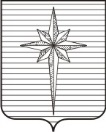 Дума ЗАТО ЗвёздныйРЕШЕНИЕ00.08.2018											 № 000О рассмотрении обращения Королёва А.С. от 03.07.2018 №СЭД-197-17-03-13Рассмотрев обращение Королёва А.С. от 03.07.2018 №СЭД-197-17-03-13,Дума ЗАТО Звёздный РЕШИЛА:1. Информацию принять к сведению.2. Поручить главе ЗАТО Звёздный – председателю Думы ЗАТО Звёздный И.А. Ободовой подготовить ответ.3. Настоящее решение вступает в силу со дня принятия.Глава ЗАТО Звёздный – председатель Думы ЗАТО Звёздный				         И.А. Ободова